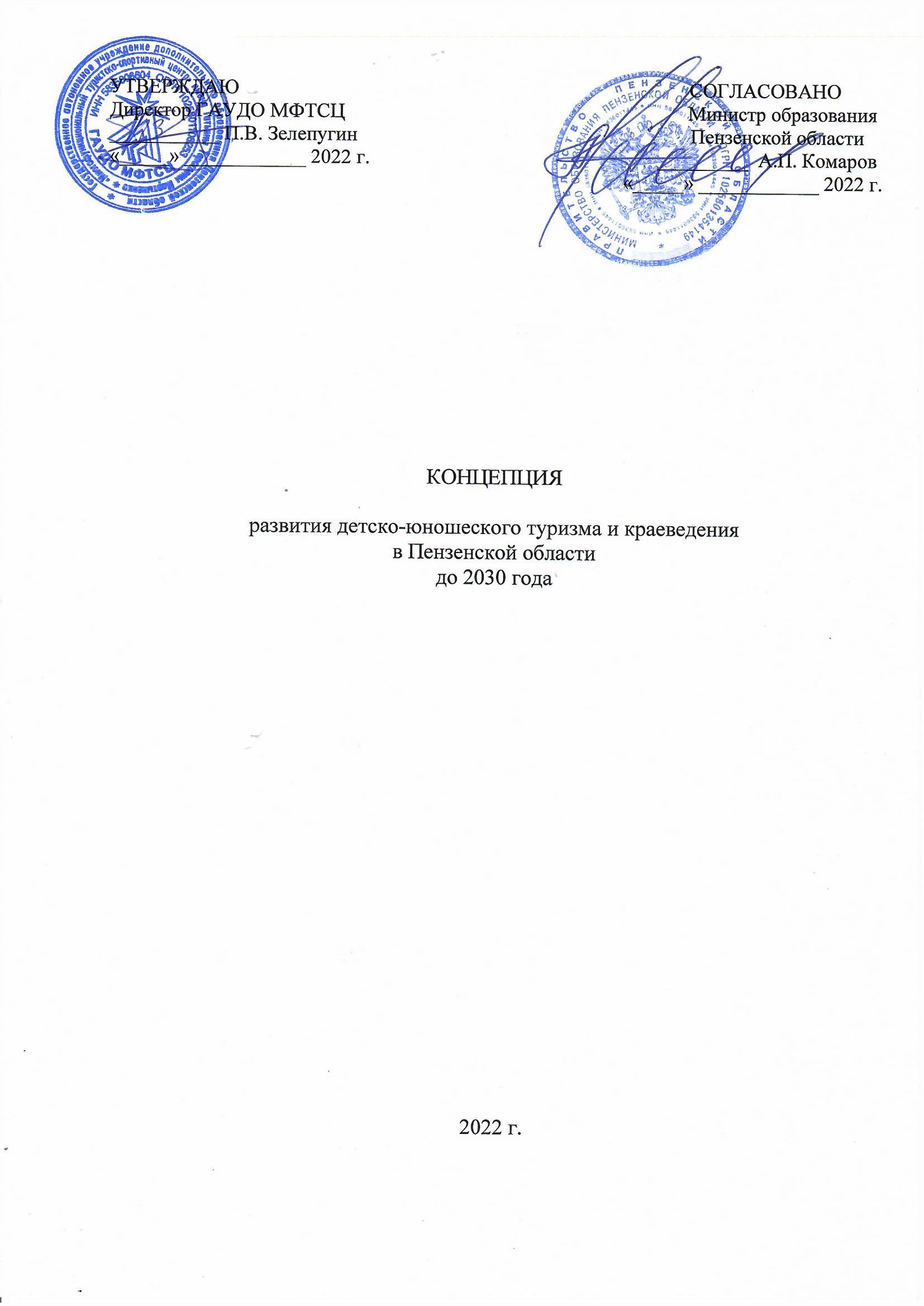 1. ВведениеПрограмма развития регионального центра детско-юношеского туризма Пензенской области до 2030 г. (далее — Программа) разработана в соответствии с:Федеральным законом «Об образовании в Российской Федерации»;Стратегией развития туризма в Российской Федерации на период до 2035 года, утвержденной распоряжением Правительства Российской Федерации от 20 сентября 2019 г. № 2129-р;Стратегией развития физической культуры и спорта в РФ на период до 2030 года, утвержденной распоряжением Правительства Российской Федерации от 24 ноября 2020 г. № 3081-р; Основами государственной молодежной политики на период до 2025 года, утвержденными распоряжением Правительства Российской Федерации от 29 ноября 2014 г. № 2403-р;Стратегией развития воспитания в Российской Федерации на период до 2025 года, утвержденной распоряжением Правительства Российской Федерации от 29 мая 2015 г. № 996-р.Программа разработана в целях качественного исполнения поручений по итогам встреч Президента Российской Федерации со школьниками во Всероссийском детском центре «Океан» от 24 сентября 2021 г. № Пр-1806, с общественностью по вопросам общего образования (перечень поручений от 30 сентября 2021 г. № 1845), заседания Президиума Государственного Совета (перечень поручений от 24 сентября 2021 г. № Пр-1808ГС). 2. Состояние системы туристско-краеведческой деятельности с обучающимися в субъекте Российской ФедерацииВ рамках Стратегии развития Пензенской области в образовательных организациях региона ведется целенаправленная работа по формированию у обучающихся ценностного отношения к здоровью, культурному и природному наследию родного края, модернизации инфраструктуры туристско-краеведческой деятельности обучающихся, пропаганде здорового образа жизни, формированию гражданской идентичности. Региональным центром детско-юношеского туризма и краеведения, осуществляющим координацию деятельности, является Государственное автономное учреждение дополнительного образования Пензенской области «Многофункциональный туристско-спортивный центр» имени Татьяны Тарасовны Мартыненко. При ГАУДО МФТСЦ действует маршрутно-квалификационная комиссия.В 64 образовательных организациях региона ведется образовательная деятельность по программам дополнительного образования туристско-краеведческой направленности. Из них: 26 организаций дополнительного образования, 34 общеобразовательных организации и 4 дошкольных образовательных организации. Кроме того, в 273 образовательных организациях осуществляется иная туристско-краеведческая деятельность: внеурочная, экскурсионная, организация и проведения мероприятий по туристско-краеведческой тематике. Туристско-краеведческую деятельность организуют 769 педагогов, из них 90 – педагоги дополнительного образования. В части развития кадрового потенциала сферы туристско-краеведческой деятельности в регионе ежегодно проводятся семинары, инструктивно-методические совещания, мастер-классы, круглые столы и другие обучающие мероприятия. 208 образовательных организаций Пензенской области имеют музейные формирования, из них 123 – паспортизированные школьные музеи. В регионе действуют 23 школьных туристских клуба, из них 17 – работающих в рамках школьных спортивных клубов.36 образовательных организаций располагают туристской инфраструктурой для организации практических мероприятий, в том числе в природной среде. 97 образовательных организаций оснащены оборудованием и инвентарем для проведения туристских походов. В региональном ресурсном центре (ГАУДО МФТСЦ) имеется детская турбаза, спортивно-оздоровительный лагерь «Меридиан», 2 туристских полигона. В регионе реализуется 6 образовательных программ по модели «Станция туризма», использующих инфраструктуру созданных новых мест по Федеральному проекту «Успех каждого ребенка» национального проекта «Образование».Ежегодно в Пензенской области проводится более 20 региональных мероприятий по направлениям туризм, краеведение, ориентирование на местности, «Школа безопасности», «Зарница Поволжья», «Герои Отечества», а также комплексные туристско-краеведческие мероприятия (слеты, фестивали), в которых принимают участие более 5 тысяч обучающихся. Всего участниками туристско-краеведческих мероприятий на разных уровнях – школьном, муниципальном, областном, становятся более 23 тысяч обучающихся.Пензенские школьники принимают активное участие в региональных этапах системообразующих всероссийских мероприятий туристско-краеведческой направленности: Туристский слет учащихся Союзного государства, Всероссийский конкурс исследовательских краеведческих работ обучающихся «Отечество», Всероссийская олимпиада по школьному краеведению, Всероссийский конкурс школьных музеев. Ежегодно участниками таких мероприятий становятся более 1,5 тысяч школьников.Важным направлением деятельности регионального ресурсного центра является привлечение все большего количества учащихся к походной деятельности. Ежегодно школьниками региона совершается более 1000 походов и около 2000 образовательных, культурно-познавательных экскурсий, в которых принимает участие соответственно около 15 тысяч и более 36 тысяч учащихся.Большое внимание уделяется организации туристско-краеведческой работы в организациях детского отдыха и оздоровления, где организуется и проводится до 15 профильных и тематических смен туристско-краеведческой тематики, участниками которых становится около 650 юных туристов.Для усиления мотивации занятий туризмом важную роль играет поощрение детей, проявивших себя в походной деятельности, на соревнованиях, в тематических мероприятиях. Более 480 учащихся региона отмечены знаками поощрения в сфере детско-юношеского туризма: «Юный путешественник», «Юный турист», «Турист России».ГАУДО МФТСЦ расширяет охват туристско-краеведческой деятельностью детей с ограниченными возможностями здоровья. Организован туристский слет для детей с ОВЗ, который проводился в сотрудничестве с Пензенским региональным отделением общероссийской общественной организации инвалидов «Всероссийское общество глухих» и был направлен на повышение уровня социальной адаптации детей с ограниченными возможностями здоровья средствами туризма и спортивного ориентирования. Для данной категории ребят в последние годы учреждением неоднократно проводились мастер-классы, интерактивные игры и веревочные курсы по туризму, соревнования по ориентированию на местности.В Пензенской области ведется большая работа по совершенствованию туристско-краеведческой деятельности в образовательных организациях. Ежегодно для педагогов региона проводятся выездные мастер-классы по проведению туристских мероприятий, организуются инструкторские категорийные походы: пешие, водные, горные. Целью этого мероприятия является оказание методической помощи в организации и проведении спортивных походов педагогами муниципалитетов области.Одной из форм организации туристско-краеведческой деятельности с обучающимися является многодневный лыжный агитпоход учащихся «Звездный». Туристские группы самостоятельно планируют свой маршрут и собираются в одной конечной точке для подведения итогов, отсюда название мероприятия. Это одно из самых массовых мероприятий в туристской жизни педагогов и воспитанников Пензенской области. Ребята из туристских групп выполняют краеведческие задания, посещают школьные музеи, изучают традиции, обычаи, фольклор, народные ремесла, выполняют волонтерскую работу, занимаются уборкой памятников погибшим, организуют концерты художественной самодеятельности, матчевые встречи по игровым видам спорта.В ряде образовательных организаций региона накоплен интересный опыт по организации туристско-краеведческой деятельности: МАОУ ДО ДТДиМ г.Заречного (педагог Скубашевский П.А.), МБОУ ДО ДЮЦ «Спутник» г.Пензы (педагоги Андреевы М.В. и С.В.), МБОУ ДО СЮТ Нижнеломовского района (педагог Смагина И.П.), МБОУ ДО ЦДТ г.Кузнецка (педагог Бутримова Е.А.), МБОУ ДО ЦДТ р.п. Мокшан (педагоги Быков В.В., Шульц А.А.).3. Характеристика проблемыНеобходимость развития туристско-краеведческой деятельности отмечена в следующих региональных документах: Государственная программа Пензенской области «Развитие образования в Пензенской области», утверждена постановлением Правительства Пензенской области от 30 октября 2013 г. N 804-пП (с изменениями и дополнениями»;Распоряжение Правительства Пензенской области «Об актуальных вопросах функционирования и развития системы дополнительного образования детей в Пензенской области» №669-рп от 15.11.2019 г.; План работы по реализации Концепции развития дополнительного образования детей до 2030 года, от 07.07.2022 года;План работы по реализации Концепции развития дополнительного образования детей до 2030 года, первый этап (2022-2024 гг.) в Пензенской области, утвержденный 18.07.2022 года.Одним из путей по увеличению охвата обучающихся по туристско-краеведческой направленности, обновлению материально-технического обеспечения является создание высокооснащенных мест для реализации образовательных программ в системе дополнительного образования детей в рамках Федерального проекта «Успех каждого ребенка»  национального проекта «Образование».В 2020 году в Федеральном проекте «Успех каждого ребенка» национального проекта «Образование» по туристско-краеведческой направленности участвовали 6 учреждений дополнительного образования:Было закуплено оборудование на общую сумму 3 967 709 руб. и создано 120 высокооснащенных новых учебных мест, на которых по дополнительным общеобразовательным программам: «Юный турист», «Пешеходный туризм», «Спортивный туризм», «Высотная подготовка», «Дорога к подвигу», «ВелоДрайв», «Водный туризм». Количество обучающихся - 720 чел.В Пензенской области в 2023 и 2024 годах в рамках проекта «Успех каждого ребенка» национального проекта «Образование » в 11 учреждения дополнительного образования планируется создание 130 новых учебных мест туристско-краеведческой направленности для 780 учащихся Пензенской области. Будут разработаны дополнительные общеобразовательные программы по направлениям туризма: лыжный туризм, спортивный туризм: дисциплина – дистанции и программы познавательного туризма.В Пензенской области уделяется повышенное внимание развитию духовно-нравственной, творческой, социально ответственной личности на основе приобщения учащейся молодежи к культурно-историческому наследию родного края. Одним из приоритетных направлений является культурно-просветительская деятельность среди школьников. В рамках данного направления реализуются региональные проекты «Культурная суббота», «Дневник школьника Пензенской области», «Культурный автобус», «Культурная палитра 58 региона», «Знай свой край», «Малая Родина», «Студенческий меридиан», «Вагон знаний», «Промтур», а также ведется работа по культурному просвещению школьников на основе «Культурного дневника школьника Пензенской области».Реализация проектов осуществляется на межведомственном сотрудничестве региональных Министерства образования, Министерства культуры и туризма, Министра физической культуры и спорта, Министерства экономического развития и промышленности, а также на межрегиональном - с субъектами Приволжского федерального округа, Куйбышевским филиалом АО «ФПК».В образовательном проекте «Культурная суббота» принимают участие 100% общеобразовательных организаций Пензенской области. В рамках внеурочной деятельности для школьников региона проводятся интегрированные уроки в учреждениях культуры, организуются образовательные экскурсии, поездки по родному краю. Для успешной реализации проекта составлен полный перечень достопримечательностей, культурных мест, музеев образовательных организаций трех городских округов, 27 муниципальных районов, сформирован план-график посещения учащимися достопримечательностей и культурных мест городов и районов Пензенской области. Посещение маршрутов обучающимися включено в планы внеурочной деятельности общеобразовательных организаций региона, программы, реализуемые организациями отдыха и оздоровления.С 1994 года в Пензенской области существует туристско-краеведческое движение учащихся «Земля родная». В рамках движения ежегодно проводятся областные краеведческие конференции школьников «Земля родная» по направлениям Всероссийской программы туристско-краеведческого движения «Отечество», которая способствует свободному проявлению творчества юных исследователей. По результатам конференции ГАУДО МФТСЦ ежегодно (с 1994 г.) издаются печатные сборники тезисов лучших исследовательских работ юных краеведов и этнографов.На территории Пензенской области существуют более 208 школьных музеев и музейных комнат.Работа школьных музеев выстраивается по профилям основных экспонатов: самое большое количество школьных музеев - историко-краеведческого и военно-исторического профилей.Во всех школьных музеях целенаправленно ведется культурно-просветительская, исследовательская, экскурсионная работа. На базе музеев проводятся встречи с местными жителями, земляками-ветеранами войны и труда, уроки мужества, выставки, классные часы, дискуссии, экскурсии, в которых участвуют ежегодно свыше 90 тысяч обучающихся.На сегодняшний день Портал школьных музеев Российской Федерации «Детский отдых.РФ» пополнился материалами 91 школьных музеев Пензенской области. В настоящее время продолжается работа по регистрации музеев образовательных организаций Пензенской области во Всероссийском реестре школьных музеев на портале «Детский отдых.РФ».Региональным центром, осуществляющим координацию туристско-краеведческой деятельности, является Государственное автономное учреждение дополнительного образования Пензенской области «Многофункциональный туристско-спортивный центр» имени Татьяны Тарасовны Мартыненко. На муниципальном уровне организационно-методическое сопровождение ТКД осуществляется только в г. Пензе МБОУ ДО Детский (юношеский) центр «Спутник» г.Пензы. В остальных муниципалитетах региона специализированных центров детско-юношеского туризма и краеведения нет, поскольку в регионе произошло сокращение сети организаций дополнительного образования через их ликвидацию или реорганизацию путем присоединения к иным организациям, в том числе непрофильным.Несмотря на позитивные тенденции развития детско-юношеского туризма в регионе, существует ряд проблем, требующих решения:недостаток туристско-педагогических и спортивно-туристских кадров, специалистов необходимой квалификации для подготовки спортсменов профессионального уровня;уровень некоторых реализуемых общеобразовательных общеразвивающих программам туристско-краеведческой направленности не соответствует современным требованиям, не все имеющиеся программы не оснащены УМК;недостаток программ по работе с одаренными детьми и детьми с ОВЗ; слабая материальная и учебно-тренировочная база, нехватка финансирования;недостаточное количество спортивных мероприятий в районах области, направленных на активную популяризацию туризма;отсутствие достаточного количества объектов инфраструктуры для занятий спортивным туризмом в районах области (полигонов, тургородков и пр.);низкий уровень информации у населения региона о спортивном туризме как виде активного отдыха;отсутствие в общеобразовательных учреждениях области механизма поощрения руководителей школьных музеев.4. Цели и задачи ПрограммыЦель программы: построение в Пензенской области к 2030 году системы качественного практико-ориентированного дополнительного образования туристско-краеведческой направленности, ориентированного на всестороннее развитие и духовно-нравственное воспитание детей и молодежи, положительную социализацию и профессиональное самоопределение в соответствии с современными запросами общества и государства.Задачи программы: обновление содержания, форм и методов образовательного процесса при реализации дополнительных общеобразовательных программ туристско-краеведческой направленности в соответствии с интересами детей, потребностями общества;организация воспитательной деятельности на основе социокультурных, духовно-нравственных ценностей российского общества, формирование у детей и молодежи региона гражданской идентичности и ответственности, развитие у них социальной активности направленной на самоопределение и профессиональную ориентацию;создание условий для самоопределения, выявления и реализации индивидуальных возможностей каждого ребенка, поиска и поддержки одаренных детей и детей с ОВЗ;увеличение количества обучающихся, вовлеченных в туристско-краеведческую и поисково-исследовательскую деятельность (походы, экспедиции, слеты, экскурсии, соревнования, учебно-тренировочные сборы, фестивали), в том числе в рамках движения пензенских школьников «Земля Родная»;повышение профессиональной компетентности педагогов дополнительного образования туристско-краеведческой направленности, в том числе руководителей школьных музеев, повышение их квалификации и переподготовки;создание современной инфраструктуры, обновление материально-технической базы образовательных организаций, осуществляющих туристско-краеведческую деятельность; формирование в каждом муниципалитете туристских маршрутов для ознакомления детей с историей, культурой, традициями, природой, выдающимися деятелями, внесшими вклад в развитие Пензенской области;расширение сетевого взаимодействия с образовательными учреждениями и социальными партнерами (Министерство культуры и туризма Пензенской области, Министерство Спорта и физической культуры Пензенской области, Минлесхоз, РГО, и т.д.);формирование базы данных школьных музеев Пензенской области, размещение на портале ФГБОУ ДО ФЦДО школьных музеев Пензенской области;формирование в образовательных учреждениях условий для создания музейных активов, поисковых отрядов и патриотических клубов;развитие спортивного туризма в муниципальных образованиях области.5. Сроки и этапы реализации Программы.Реализация Программы будет осуществляться в 2 этапа: I этап - 2023 - 2025 годы; II этап - 2026 - 2030 годы.На I этапе реализации Программы планируется: создать современную инфраструктуру в системе дополнительного образования туристско-краеведческой направленности, в том числе используя субсидии из федерального бюджета;усилить воспитательную составляющую в содержании дополнительных общеобразовательных программ туристско-краеведческой направленности и организовать воспитательный процесс на основе социокультурных, духовно-нравственных ценностей российского общества;расширить возможности для освоения одаренными детьми и детьми с ограниченными возможностями здоровья дополнительных общеобразовательных программ туристско-краеведческой направленности;дополнить списки экскурсионных, культурно-познавательных туристских маршрутов по региону и способствовать организации регулярного проведения экскурсий и турмаршрутов для детей по Пензенской области;создать условия для профессионального развития и самореализации педагогических кадров туристско-краеведческой направленности региона;расширить участие профессиональных образовательных организаций, образовательных организаций высшего образования, организаций негосударственного сектора в разработке и реализации программ туристско-краеведческой направленности;разработать и внедрить современные учебно-методические комплексы к программам туристско-краеведческой направленности;обобщить и распространить лучшие практики по обновлению содержания и технологий дополнительного образования туристско-краеведческой направленности.На втором этапе реализации Программы планируется продолжить плановую работу по её реализации.6. Механизмы реализации Программы7. Обоснование ресурсного обеспечения Ресурсное обеспечение направлено на реализацию мероприятий в рамках решения целей и задач Программы, а также имеющихся проблем по развитию туристско-краеведческой деятельности в  Пензенской области.В качестве финансовых инструментов для реализации Программы будут использованы уже имеющиеся ресурсы в рамках региональных и федеральных программ, в области образования, физической культуры и спорта, туризма, а также доходы ГАУДО МФТСЦ.8. Организация управления программойКоординация реализации Программы возлагается на ГАУДО МФТСЦ – региональный центр детско-юношеского туризма и краеведения.9. Перечень программных мероприятий и индикаторов оценки результатових реализацииПаспорт программы развития туристско-краеведческой деятельности в 
Пензенской области на период до 2030 годаПрограммные мероприятияОбъем и источники финансирования программных мероприятий, тыс.руб№ п/пКол-во НУМУчреждениеНаправленность115МБОУ ДО Дворец детского (юношеского) творчества г. Пензытуристско-краеведческая215МБОУ ДО Центр детского творчества Кузнецкого районатуристско-краеведческая315МБОУ ДО Центр детского творчества р.п. Мокшантуристско-краеведческая430МАОУ ДО Центр развития творчества детей и юношества Каменского района туристско-краеведческая530ГАУДО МФТСЦ туристско-краеведческая615МБОУ ДО Центр детского творчества Шемышейского района туристско-краеведческая№ п/пКол-во планируемыхНУМУчреждениеНаправленностьв 2023 годув 2023 годув 2023 годув 2023 году18МБУ ДО Детско-юношеская спортивная школа Никольского районатуристско-краеведческая222МАОУ ДО Дворец творчества детей и молодёжи г. Заречноготуристско-краеведческая38МБОУ СОШ р.п Тамала Пензенской облаституристско-краеведческая48МБОУ СОШ с. Иванырс Лунинского районатуристско-краеведческая510МБОУ ДО Центр внешкольной работы Пензенского районатуристско-краеведческая68МАОУ ДО ДЮСШ с. Наровчаттуристско-краеведческая722ГАУДО МФТСЦ туристско-краеведческаяв 2024 годув 2024 годув 2024 годув 2024 году112МБОУ ДО Детский (юношеский) центр «Спутник» г. Пензытуристско-краеведческая27МБОУ ДО Центр детского творчества города Кузнецкатуристско-краеведческая37МБОУ ДО Центр детского творчества с. Неверкинотуристско-краеведческая45МБОУ ДО Дом детского творчества Пачелмского районатуристско-краеведческая513ГАУДО МФТСЦ
им. Татьяны Тарасовны Мартыненкотуристско-краеведческаяЗадачаПрограммные мероприятия Ожидаемый результатОбновление содержания, форм и методов образовательного процесса при реализации дополнительных общеобразовательных программ туристско-краеведческой направленности в соответствии с интересами детей, потребностями общества- Проведение информационно-консультационных мероприятий по вопросам обновления содержания дополнительного образования и повышения качества ДООП- формирование банка образовательных программ туристско-краеведческой направленности;- разработка и внедрение современных учебно-методических комплексов к программам туристско-краеведческой направленности;- Создана профессиональная, цифровая образовательная среда, обеспечивающая инновационные изменения в организации, содержании педагогического процесса, а также в характере результатов обучения, совершенствование методов и технологий реализации образовательного процесса;- создан банк дополнительных образовательных программ, ЭОР (электронных образовательных ресурсов);- разработаны и внедрены дополнительные образовательные программы нового поколения: разноуровневые, сетевые;- разработаны УМК в соответствии с программамиОрганизация воспитательной деятельности на основе социокультурных, духовно-нравственных ценностей российского общества, формирование у детей и молодежи региона гражданской идентичности и ответственности, развитие у них социальной активности- Разработка программ воспитания в объединениях туристско-краеведческой направленности, предусматривающих создание условий для социализации обучающихся на основе социокультурных, духовно-нравственных ценностей, формирование у детей чувства патриотизма и гражданственности, уважения к памяти защитников Отечества и подвигам героев Отечества, бережного отношения к культурному наследию и традициям многонационального народа Российской Федерации, к природе и окружающей среде- Разработаны и реализуются программы воспитания в объединениях туристско-краеведческой направленности- разработаны мероприятия по совершенствованию системы воспитательной работы Создание условий для самоопределения и профессиональной ориентации обучающихся, выявления и реализации индивидуальных возможностей каждого ребенка, поиска и поддержки одаренных и детей и детей с ОВЗ- Проведение профориентационных мероприятий с обучающимися;- участие в реализации регионального проекта «Промтур»- создание банка данных одаренных детей области;- совместная работа педагогов образовательных организаций туристско-краеведческой направленности, методистов муниципалитетов, методистов ресурсного центра и педагогов ВПО и СПО;- заключение соглашений о сотрудничестве с ОУ, ОО, ВПО, СПО.- Повышение заинтересованности школьников в выборе профессий, связанных со сферами услуг в области туризма;- увеличение численности участников межрегиональных, всероссийских мероприятий;- увеличение количества победителей и призеров межрегиональных, всероссийских мероприятий;- интеграция туристско-краеведческой деятельности в образовательный процесс; - увеличение количества детей с ОВЗ, вовлеченных в туристско-краеведческую деятельность  Увеличение количества обучающихся, вовлеченных в туристско-краеведческую и поисково-исследовательскую деятельность (походы, экспедиции, слеты, экскурсии, соревнования, учебно-тренировочные сборы, фестивали), в том числе в рамках движения пензенских школьников «Земля Родная»- Создание новых объединений туристско-краеведческой направленности в учреждениях дополнительного образования области;- проведение большего количества мероприятий туристско-краеведческой направленности на муниципальном уровне;- создание устойчивой системы взаимодействия между образовательными учреждениями региона, ресурсного центра, ВПО, СПО;- активное ведение социальных страниц в социальных сетях-освещение мероприятий ресурсного центра региональными и муниципальными СМИ и информационной сети Интернет- Увеличение количества детей, занимающихся в туристско-краеведческих объединениях;- расширение детской аудитории, принимающей участие в мероприятиях туристско-краеведческой направленности (походах, экспедициях, слетах, экскурсиях, соревнованиях, учебно-тренировочные сборах, фестивалях, музейных мероприятиях), в том числе в рамках движения пензенских школьников «Земля Родная»Повышение профессиональной компетентности педагогов дополнительного образования туристско-краеведческой направленности, в том числе руководителей школьных музеев, повышение их квалификации и переподготовки- Организация и проведение курсов повышения квалификации педагогов «Обновление содержания дополнительного образования детей туристско-краеведческой направленности»;- создание заочной школы с педагогами области и руководителями музеев;- проведение ежегодных семинаров для педагогов и руководителей музеев;- проведение инструкторских походов - Повышение мастерства педагогов;- повышение качества мероприятий туристско-краеведческой направленности;- увеличение количества участников школьного актива;- активизация походной деятельности в муниципалитетах Пензенской области;- снижение количества случаев детского травматизма в условиях природной среды за счет повышения качества туристской подготовки педагоговСоздание современной инфраструктуры, обновление материально-технической базы организаций, осуществляющих туристско-краеведческую деятельность- Создание новых полигонов для проведения соревнований муниципального и регионального уровней: лыжного полигона, полигона для велодистанций в СОЛ «Меридиан»;- увеличение количества оборудованных спортивных залов в образовательных организациях для занятий спортивным туризмом- Повышение количества участников областных мероприятий туристской направленностиФормирование в каждом муниципалитете туристских маршрутов для ознакомления детей с историей, культурой, традициями, природой, выдающимися деятелями, внесшими вклад в развитие Пензенской области- Создание образовательных маршрутов по Пензенской области для школьников- Разработана система образовательных маршрутов по Пензенской области для школьниковРасширение сетевого взаимодействия с образовательными учреждениями и социальными партнерами (Министерство культуры и туризма Пензенской области, Министерство Спорта и физической культуры Пензенской области, Минлесхоз, РГО, и т.д.)- Заключение договоров сетевого взаимодействия с организациями-партнерами- Разработана структура сетевого взаимодействия с социальными партнерами для создания оптимальных условий для реализации качественного практико-ориентированного дополнительного образования туристско-краеведческой направленности в регионеФормирование базы данных школьных музеев Пензенской области, размещение на портале ФГБОУ ДО ФЦДО школьных музеев Пензенской области- Сверка созданной базы данных с данными музеев и базой ФГБОУ ДО ФЦДО; - координация работы руководителей музеев Пензенской области с методистами ресурсного центра и сотрудниками ФГБОУ ДО ФЦДО по созданию страницы музея на портале- Увеличение на портале ФГБОУ ДО ФЦДО количества созданных страниц музеев образовательных организаций Пензенской области Формирование в образовательных учреждениях, условий для создания музейных активов, поисковых отрядов и патриотических клубов- Совместно с инициативными группами педагогов в районах Пензенской области наметить план мероприятий развития музейной деятельности- Увеличение количества школьных активов, поисковых отрядов и патриотических клубов в регионеРазвитие спортивного туризма в муниципальных образованиях области- Организация и проведение муниципальных и региональных конференций, выставок, слетов, соревнований, фестивалей и других массовых мероприятий;- включение спортивного туризма в программу региональных спортивных мероприятий: Спартакиады учащихся, сельских игр, Универсиады, Президентских спортивных игр;- регулярное проведение учебно-тренировочных сборов, профильных смен на базе СОЛ «Меридиан» для членов сборной Пензенской области по спортивному туризму- регулярное участие сборной команды Пензенской области в соревнованиях ПФО, Всероссийских соревнованиях- Популяризация спортивного туризма и повышение интереса к нему во всех районах Пензенской № п/пНаименование мероприятияСрок реализацииОтветственные исполнителиЦелевой показатель, на достижение которого направлено мероприятиеСовершенствование методического сопровождения туристско-краеведческой деятельностиСовершенствование методического сопровождения туристско-краеведческой деятельностиСовершенствование методического сопровождения туристско-краеведческой деятельностиСовершенствование методического сопровождения туристско-краеведческой деятельностиСовершенствование методического сопровождения туристско-краеведческой деятельности1Подготовка сборника учебных и методических материалов в помощь организаторам туристско-краеведческой работы (по материалам областного конкурса)1 сентября 2023 г., далее раз в два годаГАУДО МФТСЦПоддержана реализация лучших практикПовышение доступности и качества дополнительного образования детейПовышение доступности и качества дополнительного образования детейПовышение доступности и качества дополнительного образования детейПовышение доступности и качества дополнительного образования детейПовышение доступности и качества дополнительного образования детей2Обновление содержания дополнительных общеобразовательных программ туристско-краеведческой направленности, обеспечивающих формирование ключевых компетентностей, связанных с эмоциональным, физическим, интеллектуальным, духовным развитием человека15 сентября 2023 г., далее ежегодно ГАУДО МФТСЦДоля детей в возрасте от 5 до 18 лет, охваченных ДОД туристско-краеведческой направленности3Вовлечение детей с ОВЗ в туристско-краеведческую деятельность, в т.ч. в региональные мероприятия: туристский слет для детей с ОВЗежегодноГАУДО МФТСЦДоля детей в возрасте от 5 до 18 лет с ОВЗ, охваченных ДОД туристско-краеведческой направленностиРазвитие кадрового потенциала дополнительного образования детей ТКНРазвитие кадрового потенциала дополнительного образования детей ТКНРазвитие кадрового потенциала дополнительного образования детей ТКНРазвитие кадрового потенциала дополнительного образования детей ТКНРазвитие кадрового потенциала дополнительного образования детей ТКН4Организация курсов повышения квалификации для работников системы дополнительного образования туристско-краеведческой направленностимарт-июль 2022 г., далее раз в три годаГАУДО МФТСЦ совместно с ГАОУ ДПО «Институт регионального развития Пензенской области»Организована подготовка педагогов ДОД туристско-краеведческой направленности, усовершенствованы механизмы подготовки и непрерывного повышения квалификации кадров 5Мероприятия для педагогических работников, направленных на повышение профессиональной компетентности, в т.ч. 
- Областная площадка «Skillbox педагога дополнительного образования ТКН»;- Региональный этап Всероссийского туристского слета работников образования и студентовдекабрь 2022 г., далее ежегодноГАУДО МФТСЦ совместно с ГАОУ ДПО «Институт регионального развития Пензенской области»Организована подготовка педагогов ДОД туристско-краеведческой направленности, усовершенствованы механизмы подготовки и непрерывного повышения квалификации кадров 5Мероприятия для педагогических работников, направленных на повышение профессиональной компетентности, в т.ч. 
- Областная площадка «Skillbox педагога дополнительного образования ТКН»;- Региональный этап Всероссийского туристского слета работников образования и студентовавгуст 2022 г., далее ежегодноГАУДО МФТСЦОрганизована подготовка педагогов ДОД туристско-краеведческой направленности, усовершенствованы механизмы подготовки и непрерывного повышения квалификации кадров 6Инструкторские походы для педагогов туристско-краеведческой направленностиежегодноГАУДО МФТСЦОрганизована подготовка педагогов ДОД туристско-краеведческой направленности, усовершенствованы механизмы подготовки и непрерывного повышения квалификации кадров Походно-экспедиционная деятельностьПоходно-экспедиционная деятельностьПоходно-экспедиционная деятельностьПоходно-экспедиционная деятельностьПоходно-экспедиционная деятельность7Областной конкурс туристских походовежегодноГАУДО МФТСЦДоля детей, принимающих участие в походах и экспедициях8Многодневный агитпоход «Звездный»ежегодноГАУДО МФТСЦДоля детей, принимающих участие в походах и экспедициях9Туристско-экологическая и туристско-краеведческая экспедицииежегодноГАУДО МФТСЦДоля детей, принимающих участие в походах и экспедицияхКраеведческая, в том числе исследовательская деятельностьКраеведческая, в том числе исследовательская деятельностьКраеведческая, в том числе исследовательская деятельностьКраеведческая, в том числе исследовательская деятельностьКраеведческая, в том числе исследовательская деятельность10Цикл региональных мероприятий туристско-краеведческой направленности, в т.ч. НПК «Земля Родная», участие во Всероссийском конкурсе «Отечество», Всероссийская школьная олимпиада по краеведению, Интеллектуальный турнир «Малая Родина», конкурс «Наш домашний краеведческий музей», конкурс видеороликов «Их имена мы в памяти храним», областной слет юных туристовежегодноГАУДО МФТСЦСоздана и функционирует система творческих конкурсовШкольный познавательный туризм (экскурсионно-образовательная деятельность)Школьный познавательный туризм (экскурсионно-образовательная деятельность)Школьный познавательный туризм (экскурсионно-образовательная деятельность)Школьный познавательный туризм (экскурсионно-образовательная деятельность)Школьный познавательный туризм (экскурсионно-образовательная деятельность)11Областной конкурс на лучший культурно-познавательный маршрут «Пройдись по Пензенскому краю»январь-ноябрь 2023 г., далее раз в два годаГАУДО МФТСЦРазработана система образовательных маршрутов по Пензенской области для школьников:10 – декабрь 2022 г.12 – декабрь 2023 г.14 – декабрь 2024 г.12Создание образовательных маршрутов по Пензенской области для школьниковежегодное обновлениеГАУДО МФТСЦРазработана система образовательных маршрутов по Пензенской области для школьников:10 – декабрь 2022 г.12 – декабрь 2023 г.14 – декабрь 2024 г.Деятельность школьных музеевДеятельность школьных музеевДеятельность школьных музеевДеятельность школьных музеевДеятельность школьных музеев13Развитие сети школьных музеев (ШМ), в т.ч.:- обеспечение учета ШМ через регистрацию и ведение страниц музеев на платформе РФ;- формирование в образовательных учреждениях условий для создания музейных активов, поисковых отрядов и патриотических клубов;- региональный конкурс школьных музеев «Герои Отечества», конкурс экскурсоводов;- региональный конкурс «История одного экспоната»ежегодноГАУДО МФТСЦДоля общеобразовательных организаций, на базе которых созданы и действуют ШМ, 29 % к 31.12.2022 г.30 % к 31.12.2023 г.33% к 31.12.2024 г.Физкультурно-спортивная деятельность, содержащая туристскую компонентуФизкультурно-спортивная деятельность, содержащая туристскую компонентуФизкультурно-спортивная деятельность, содержащая туристскую компонентуФизкультурно-спортивная деятельность, содержащая туристскую компонентуФизкультурно-спортивная деятельность, содержащая туристскую компоненту14Организация и проведение областных соревнований по направлениями  спортивного туризма:- СТ на пешеходных дистанциях;- СТ на водных дистанциях;- СТ на лыжных дистанциях;- СТ на средствах передвижения (вело)в соответствии с планом работыГАУДО МФТСЦДоля детей, принимающих участие в соревнованиях по спортивному туризмуДеятельность «Школ безопасности»Деятельность «Школ безопасности»Деятельность «Школ безопасности»Деятельность «Школ безопасности»Деятельность «Школ безопасности»15Ответственные исполнители программыМинистерство образования Пензенской областиМинистерство образования Пензенской областиУчастники программыМинистерство образования Пензенской областиОрганы местного самоуправления Пензенской области, осуществляющие управление в сфере образования.Государственное автономное учреждение дополнительного образования Пензенской области «Многофункциональный туристско-спортивный центр» имени Татьяны Тарасовны МартыненкоМинистерство образования Пензенской областиОрганы местного самоуправления Пензенской области, осуществляющие управление в сфере образования.Государственное автономное учреждение дополнительного образования Пензенской области «Многофункциональный туристско-спортивный центр» имени Татьяны Тарасовны МартыненкоЦель программыПостроение в Пензенской области к 2030 году системы качественного практико-ориентированного дополнительного образования туристско-краеведческой направленности, ориентированного на всестороннее развитие и духовно-нравственное воспитание детей и молодежи, положительную социализацию и профессиональное самоопределение в соответствии с современными запросами общества и государстваПостроение в Пензенской области к 2030 году системы качественного практико-ориентированного дополнительного образования туристско-краеведческой направленности, ориентированного на всестороннее развитие и духовно-нравственное воспитание детей и молодежи, положительную социализацию и профессиональное самоопределение в соответствии с современными запросами общества и государстваЗадачи программыобновление содержания, форм и методов образовательного процесса при реализации дополнительных общеобразовательных программ туристско-краеведческой направленности в соответствии с интересами детей, потребностями общества;организация воспитательной деятельности на основе социокультурных, духовно-нравственных ценностей российского общества, формирование у детей и молодежи региона гражданской идентичности и ответственности, развитие у них социальной активности направленной на самоопределение и профессиональную ориентацию;создание условий для самоопределения, выявления и реализации индивидуальных возможностей каждого ребенка, поиска и поддержки одаренных детей и детей с ОВЗ;увеличение количества обучающихся, вовлеченных в туристско-краеведческую и поисково-исследовательскую деятельность (походы, экспедиции, слеты, экскурсии, соревнования, учебно-тренировочные сборы, фестивали), в том числе в рамках движения пензенских школьников «Земля Родная»;повышение профессиональной компетентности педагогов дополнительного образования туристско-краеведческой направленности, в том числе руководителей школьных музеев, повышение их квалификации и переподготовки;создание современной инфраструктуры, обновление материально-технической базы образовательных организаций, осуществляющих туристско-краеведческую деятельность; формирование в каждом муниципалитете туристских маршрутов для ознакомления детей с историей, культурой, традициями, природой, выдающимися деятелями, внесшими вклад в развитие Пензенской области;расширение сетевого взаимодействия с образовательными учреждениями и социальными партнерами (Министерство культуры и туризма Пензенской области, Министерство Спорта и физической культуры Пензенской области, Минлесхоз, РГО, и т.д.);формирование базы данных школьных музеев Пензенской области, размещение на портале ФГБОУ ДО ФЦДО школьных музеев Пензенской области;формирование в образовательных учреждениях условий для создания музейных активов, поисковых отрядов и патриотических клубов;развитие спортивного туризма в муниципальных образованиях области.обновление содержания, форм и методов образовательного процесса при реализации дополнительных общеобразовательных программ туристско-краеведческой направленности в соответствии с интересами детей, потребностями общества;организация воспитательной деятельности на основе социокультурных, духовно-нравственных ценностей российского общества, формирование у детей и молодежи региона гражданской идентичности и ответственности, развитие у них социальной активности направленной на самоопределение и профессиональную ориентацию;создание условий для самоопределения, выявления и реализации индивидуальных возможностей каждого ребенка, поиска и поддержки одаренных детей и детей с ОВЗ;увеличение количества обучающихся, вовлеченных в туристско-краеведческую и поисково-исследовательскую деятельность (походы, экспедиции, слеты, экскурсии, соревнования, учебно-тренировочные сборы, фестивали), в том числе в рамках движения пензенских школьников «Земля Родная»;повышение профессиональной компетентности педагогов дополнительного образования туристско-краеведческой направленности, в том числе руководителей школьных музеев, повышение их квалификации и переподготовки;создание современной инфраструктуры, обновление материально-технической базы образовательных организаций, осуществляющих туристско-краеведческую деятельность; формирование в каждом муниципалитете туристских маршрутов для ознакомления детей с историей, культурой, традициями, природой, выдающимися деятелями, внесшими вклад в развитие Пензенской области;расширение сетевого взаимодействия с образовательными учреждениями и социальными партнерами (Министерство культуры и туризма Пензенской области, Министерство Спорта и физической культуры Пензенской области, Минлесхоз, РГО, и т.д.);формирование базы данных школьных музеев Пензенской области, размещение на портале ФГБОУ ДО ФЦДО школьных музеев Пензенской области;формирование в образовательных учреждениях условий для создания музейных активов, поисковых отрядов и патриотических клубов;развитие спортивного туризма в муниципальных образованиях области.Целевые индикаторы и показатели программыувеличение доли обучающихся, занимающихся по дополнительным общеобразовательным программам туристско-краеведческой направленности в регионе на 2% по отношению к аналогичному показателю 2022 г.; увеличение доли учреждений дополнительного образования, реализующих программы туристско-краеведческой направленности, оснащенных современным туристским инвентарем до 100%.увеличение доли обучающихся, занимающихся по дополнительным общеобразовательным программам туристско-краеведческой направленности в регионе на 2% по отношению к аналогичному показателю 2022 г.; увеличение доли учреждений дополнительного образования, реализующих программы туристско-краеведческой направленности, оснащенных современным туристским инвентарем до 100%.Сроки реализации программы2023 - 2030 годы2023 - 2030 годыОбъем и источники финансирования программыОбщий объем финансирования программы:26 077 515,33Объем и источники финансирования программыв том числе по источникам:Объем и источники финансирования программыфедеральный бюджет:2 052 494,13Объем и источники финансирования программырегиональный бюджет:20 415 021,2Объем и источники финансирования программымуниципальный  бюджет:-Объем и источники финансирования программывнебюджетные источники:3 610 000Объем и источники финансирования программыОбщий объем финансирования программы по годам:Объем и источники финансирования программыв 2023 году -4 213 589,2 руб.Объем и источники финансирования программыв том числе по источникам:Объем и источники финансирования программыфедеральный бюджет:1 098 568 руб.Объем и источники финансирования программырегиональный бюджет:2 615 021,2 руб.Объем и источники финансирования программымуниципальный бюджет- руб.Объем и источники финансирования программывнебюджетные источники:500 000 руб.Объем и источники финансирования программыв 2024 году -4 263 926,13 руб.Объем и источники финансирования программыв том числе по источникам:Объем и источники финансирования программыфедеральный бюджет:953 926,13 руб.Объем и источники финансирования программырегиональный бюджет:2 800 000 руб.Объем и источники финансирования программымуниципальный бюджет- руб.Объем и источники финансирования программывнебюджетные источники:510 000 руб.Объем и источники финансирования программыв 2025 году -3 520 000 руб.Объем и источники финансирования программыв том числе по источникам:Объем и источники финансирования программыфедеральный бюджет:- руб.Объем и источники финансирования программырегиональный бюджет:3 000 000 руб.Объем и источники финансирования программымуниципальный бюджет- руб.Объем и источники финансирования программывнебюджетные источники:520 000 руб.Объем и источники финансирования программыв 2026-2030  годы -14 080 000 руб.Объем и источники финансирования программыв том числе по источникам:Объем и источники финансирования программыфедеральный бюджет:- руб.Объем и источники финансирования программырегиональный бюджет:12 000 000 руб.Объем и источники финансирования программымуниципальный бюджет- руб.Объем и источники финансирования программывнебюджетные источники:2 080 000 руб.Ожидаемые результаты реализации программыБудет создана современная инфраструктура региональных и муниципальных центров детско-юношеского туризма, которая позволит обеспечить: - увеличение доли обучающихся, принимающих участие в туристских походах; - увеличение доли обучающихся, принимающих участие в слетах, экспедициях  и иных мероприятиях, проводимых в условиях природной среды; - увеличение количества обучающихся, принимающих участие в экскурсиях, в том числе реализуемых в рамках образовательного процесса;- увеличение количества детей, отдохнувших в организациях отдыха детей и их оздоровления палаточного типа; - увеличение количества педагогов, прошедших повышение квалификации по программам, предусматривающим туристскую компоненту;- повышение эффективности  школьного краеведения, археологии и палеонтологии, в том числе путем организации деятельности школьных музеев;- внедрение профориентационных туристско-экскурсионных форм работы с обучающимися, в том числе в форме проектно-практической деятельностиБудет создана современная инфраструктура региональных и муниципальных центров детско-юношеского туризма, которая позволит обеспечить: - увеличение доли обучающихся, принимающих участие в туристских походах; - увеличение доли обучающихся, принимающих участие в слетах, экспедициях  и иных мероприятиях, проводимых в условиях природной среды; - увеличение количества обучающихся, принимающих участие в экскурсиях, в том числе реализуемых в рамках образовательного процесса;- увеличение количества детей, отдохнувших в организациях отдыха детей и их оздоровления палаточного типа; - увеличение количества педагогов, прошедших повышение квалификации по программам, предусматривающим туристскую компоненту;- повышение эффективности  школьного краеведения, археологии и палеонтологии, в том числе путем организации деятельности школьных музеев;- внедрение профориентационных туристско-экскурсионных форм работы с обучающимися, в том числе в форме проектно-практической деятельности№ п/пНаименование субъекта РФОтветственный исполнитель в субъекте Российской Федерации/ соисполнителиСроки реализацииСодержание мероприятияОжидаемый непосредственный результат (краткое описание, перечень объектов)123456Мероприятие 1. Капитальный ремонт существующих объектов инфраструктуры региональных и муниципальных центров детско-юношеского туризмаМероприятие 1. Капитальный ремонт существующих объектов инфраструктуры региональных и муниципальных центров детско-юношеского туризмаМероприятие 1. Капитальный ремонт существующих объектов инфраструктуры региональных и муниципальных центров детско-юношеского туризмаМероприятие 1. Капитальный ремонт существующих объектов инфраструктуры региональных и муниципальных центров детско-юношеского туризмаМероприятие 1. Капитальный ремонт существующих объектов инфраструктуры региональных и муниципальных центров детско-юношеского туризмаМероприятие 1. Капитальный ремонт существующих объектов инфраструктуры региональных и муниципальных центров детско-юношеского туризма1.1.Пензенская областьГАУДО МФТСЦ2023-2025 ггВыполнение работ по ремонту кровлиБесперебойное функционирование филиалов ГАУДО МФТСЦ в районах Пензенской области1.2.Пензенская областьГАУДО МФТСЦ2023-2025 ггВыполнение работ  по установке автоматики управления бассейном, ремонту систем долива, подогрева, фильтрацииБесперебойное функционирование филиалов ГАУДО МФТСЦ в районах Пензенской области1.3.Пензенская областьГАУДО МФТСЦ2023-2025 ггВыполнение работ по ремонту чаши бассейнаБесперебойное функционирование филиалов ГАУДО МФТСЦ в районах Пензенской области1.4.Пензенская областьГАУДО МФТСЦ2023-2025 ггВыполнение работ по ремонту вентиляцииБесперебойное функционирование филиалов ГАУДО МФТСЦ в районах Пензенской области1.5.Пензенская областьГАУДО МФТСЦ2023-2025 ггПриобретение сантехники и оборудованияБесперебойное функционирование филиалов ГАУДО МФТСЦ в районах Пензенской области1.6.Пензенская областьГАУДО МФТСЦ2023-2025 ггВыполнение работ по противопожарной обработке металлоконструкцийБесперебойное функционирование филиалов ГАУДО МФТСЦ в районах Пензенской области1.7.Пензенская областьГАУДО МФТСЦ2023-2025 ггПрочие работыБесперебойное функционирование филиалов ГАУДО МФТСЦ в районах Пензенской областиМероприятие 2. Создание новых и реконструкция существующих объектов инфраструктуры, обеспечивающих доступ для всех обучающихся региона к использованию ее возможностейМероприятие 2. Создание новых и реконструкция существующих объектов инфраструктуры, обеспечивающих доступ для всех обучающихся региона к использованию ее возможностейМероприятие 2. Создание новых и реконструкция существующих объектов инфраструктуры, обеспечивающих доступ для всех обучающихся региона к использованию ее возможностейМероприятие 2. Создание новых и реконструкция существующих объектов инфраструктуры, обеспечивающих доступ для всех обучающихся региона к использованию ее возможностейМероприятие 2. Создание новых и реконструкция существующих объектов инфраструктуры, обеспечивающих доступ для всех обучающихся региона к использованию ее возможностейМероприятие 2. Создание новых и реконструкция существующих объектов инфраструктуры, обеспечивающих доступ для всех обучающихся региона к использованию ее возможностей2.1.Создание и развитие инфраструктуры (полигоны, лыжные, велосипедные, водные дистанции, места проживания) для возможности регулярного проведения тренировочных сборов, соревнований по направлениям: пешеходный туризм, водный туризм, лыжный туризм, велотуризмПостоянное функционирование спортивно-оздоровительного лагеря «Меридиан» в рамках деятельности ГАУДО МФТСЦМероприятие 3. Благоустройство территорий региональных и муниципальных центров детско-юношеского туризма Мероприятие 3. Благоустройство территорий региональных и муниципальных центров детско-юношеского туризма Мероприятие 3. Благоустройство территорий региональных и муниципальных центров детско-юношеского туризма Мероприятие 3. Благоустройство территорий региональных и муниципальных центров детско-юношеского туризма Мероприятие 3. Благоустройство территорий региональных и муниципальных центров детско-юношеского туризма Мероприятие 3. Благоустройство территорий региональных и муниципальных центров детско-юношеского туризма 3.1.Пензенская областьГАУДО МФТСЦ2023-2025 ггЕжегодное благоустройство территорий, совершенствование учебно-тренировочных комплексов, для повышения уровня проведения тренировок и соревнований ГАУДО МФТСЦ3.2.Пензенская областьГАУДО МФТСЦ2023-2025 ггЕжегодное благоустройство территорий, совершенствование учебно-тренировочных комплексов, для повышения уровня проведения тренировок и соревнований филиалы ГАУДО МФТСЦ в районах Пензенской области3.3.Пензенская областьГАУДО МФТСЦ2023-2025 ггЕжегодное благоустройство территорий, совершенствование учебно-тренировочных комплексов, для повышения уровня проведения тренировок и соревнований спортивно-оздоровительный лагерь «Меридиан»Мероприятие 4. Создание и обустройство учебных полигонов и туристских приютов для организации экспедиционной деятельности, проведения туристских слетов и палаточных лагерейМероприятие 4. Создание и обустройство учебных полигонов и туристских приютов для организации экспедиционной деятельности, проведения туристских слетов и палаточных лагерейМероприятие 4. Создание и обустройство учебных полигонов и туристских приютов для организации экспедиционной деятельности, проведения туристских слетов и палаточных лагерейМероприятие 4. Создание и обустройство учебных полигонов и туристских приютов для организации экспедиционной деятельности, проведения туристских слетов и палаточных лагерейМероприятие 4. Создание и обустройство учебных полигонов и туристских приютов для организации экспедиционной деятельности, проведения туристских слетов и палаточных лагерейМероприятие 4. Создание и обустройство учебных полигонов и туристских приютов для организации экспедиционной деятельности, проведения туристских слетов и палаточных лагерей4.1.Пензенская областьГАУДО МФТСЦ2023-2025 гг.Подготовка лыжного полигона, полигона для велодистанций в СОЛ «Меридиан»Создание условий для подготовки и повышения спортивной квалификации обучающихся4.2.Пензенская областьГАУДО МФТСЦМуниципальные отделы образования2022-2030 гг.Разработка новых и совершенствование имеющихся полигонов для проведения соревнований муниципального и регионального уровнейРазвитие спортивного туризма в муниципальных образованиях области4.3.Пензенская областьГАУДО МФТСЦ2023-2025 гг.Совершенствование дистанций по спортивному туризму на водных дистанциях Подготовка спортсменов высокой квалификации в дисциплине спортивного туризма «дистанция-водная»Мероприятие 5. Комплектование образовательных организаций, осуществляющих туристско-краеведческую деятельность с обучающимися, современным оборудованием и инвентарем, а также транспортными средствамиМероприятие 5. Комплектование образовательных организаций, осуществляющих туристско-краеведческую деятельность с обучающимися, современным оборудованием и инвентарем, а также транспортными средствамиМероприятие 5. Комплектование образовательных организаций, осуществляющих туристско-краеведческую деятельность с обучающимися, современным оборудованием и инвентарем, а также транспортными средствамиМероприятие 5. Комплектование образовательных организаций, осуществляющих туристско-краеведческую деятельность с обучающимися, современным оборудованием и инвентарем, а также транспортными средствамиМероприятие 5. Комплектование образовательных организаций, осуществляющих туристско-краеведческую деятельность с обучающимися, современным оборудованием и инвентарем, а также транспортными средствамиМероприятие 5. Комплектование образовательных организаций, осуществляющих туристско-краеведческую деятельность с обучающимися, современным оборудованием и инвентарем, а также транспортными средствами5.1.Пензенская областьГАУДО МФТСЦ2023-2025 гг.Комплектование 11 образовательных учреждений Пензенской области современным оборудованием для реализации образовательных программ туристско-краеведческой направленности.Увеличение доли обучающихся, занимающихся по дополнительным общеобразовательным программам туристско-краеведческой направленности в регионеМероприятие 6. Создание условий для организации повышения профессионального мастерства лиц, осуществляющих туристско-краеведческую деятельность с обучающимисяМероприятие 6. Создание условий для организации повышения профессионального мастерства лиц, осуществляющих туристско-краеведческую деятельность с обучающимисяМероприятие 6. Создание условий для организации повышения профессионального мастерства лиц, осуществляющих туристско-краеведческую деятельность с обучающимисяМероприятие 6. Создание условий для организации повышения профессионального мастерства лиц, осуществляющих туристско-краеведческую деятельность с обучающимисяМероприятие 6. Создание условий для организации повышения профессионального мастерства лиц, осуществляющих туристско-краеведческую деятельность с обучающимисяМероприятие 6. Создание условий для организации повышения профессионального мастерства лиц, осуществляющих туристско-краеведческую деятельность с обучающимися6.1.Пензенская областьГАУДО МФТСЦМуниципальные отделы образованиясентябрь - ноябрь 2022,далее ежегодноОбластной конкурс учебных и методических материалов в помощь педагогам, организаторам туристско-краеведческой и экскурсионной работы с обучающимися, воспитанникамиПовышение качества дополнительного образования детей туристско-краеведческой направленности, воспитательной деятельности, организации туристско-краеведческой работы с обучающимися в образовательных организациях дошкольного, общего и дополнительного образования.Увеличение количества обучающихся, принимающих участие в экскурсиях, в том числе реализуемых в рамках образовательного процесса.6.2.Пензенская областьГАУДО МФТСЦРегиональный модельный центр ГАОУ ДПО ИРР ПОПостоянноПроведение информационно-консультационных мероприятий по вопросам обновления содержания дополнительного образования и повышения качества ДООПСовершенствование методического сопровождения дополнительного образования детей туристско-краеведческой направленности6.3.Пензенская областьГАУДО МФТСЦМКК ГАУДО МФТСЦ1 квартал 2023, далее раз в два годаежегодноОбластной конкурс маршрутов «Пройдись по Пензенскому краю»Областной конкурс туристских походовРазработка и использование в образовательной деятельности туристских маршрутов для ознакомления детей с историей, культурой, традициями, природой региона, а также для знакомства с лицами, внесшими высокий вклад в его развитие.Распространение походно-экспедиционной и экскурсионной форм организации деятельности с обучающимися при реализации ДОП за пределами фактического местонахождения образовательной организации.Развитие системы маршрутно-квалификационных комиссий.6.4.Пензенская областьГАОУ ДПО ИРР ПОГАУДО МФТСЦ2025 г.2028 г.Организация курсов повышения квалификации для работников системы дополнительного образования туристско-краеведческой направленностиОрганизована подготовка педагогов ДОД по программам, предусматривающим туристскую компоненту6.5.Пензенская областьРегиональный модельный центр ГАОУ ДПО ИРР ПОГАУДО МФТСЦЕжегодно август-сентябрьМероприятия для педагогических работников, направленных на повышение профессиональной компетентности, в т.ч. областная площадка «Skillbox педагога дополнительного образования»Созданы условия для подготовки кадров ДОД и усовершенствованы механизмы подготовки и непрерывного повышения квалификации кадров ДОД6.6.Пензенская областьГАУДО МФТСЦПензенская областная организация Общероссийского профсоюза образованияСентябрь 2023, далее ежегодноРегиональный этап Всероссийского туристского слета работников образования и студентовСозданы условия для повышения профессиональной компетентности педагогических работников туристско-краеведческой направленности6.7.Пензенская областьГАУДО МФТСЦРОО ФСТ Пензенской областиФедерация спортивного ориентирования Пензенской областиПРОО-СТКП "ПЕНЗА"ЕжегодноОбластные семинары-практикумы Повышения качества туристской подготовки педагогов, снижение детского травматизма в условиях природной среды.Мероприятие 7. Развитие цифровой инфраструктуры детско-юношеского туризма и краеведенияМероприятие 7. Развитие цифровой инфраструктуры детско-юношеского туризма и краеведенияМероприятие 7. Развитие цифровой инфраструктуры детско-юношеского туризма и краеведенияМероприятие 7. Развитие цифровой инфраструктуры детско-юношеского туризма и краеведенияМероприятие 7. Развитие цифровой инфраструктуры детско-юношеского туризма и краеведенияМероприятие 7. Развитие цифровой инфраструктуры детско-юношеского туризма и краеведения7.1.Пензенская областьГАУДО МФТСЦТИЦ Пензенской областиГАОУ ДПО ИРР ПОПостоянноОбеспечение наполнения сайта Школьныйтуризм.рф лучшими практиками, методическими разработками в сфере культурно-познавательных (образовательных маршрутов)Созданы условия для использования в системе ДОД цифровых сервисов и контента для образовательной деятельности ДОД№ п/пНаименование субъекта РФИсточники финансированияОбъемы финансирования по годам на территории субъекта Российской ФедерацииОбъемы финансирования по годам на территории субъекта Российской ФедерацииОбъемы финансирования по годам на территории субъекта Российской ФедерацииОбъемы финансирования по годам на территории субъекта Российской ФедерацииОжидаемый непосредственный результат (краткое описание)№ п/пНаименование субъекта РФИсточники финансирования2023202420252026-2030Ожидаемый непосредственный результат (краткое описание)12345678Мероприятие 1. Капитальный ремонт существующих объектов инфраструктуры региональных и муниципальных центров детско-юношеского туризмаМероприятие 1. Капитальный ремонт существующих объектов инфраструктуры региональных и муниципальных центров детско-юношеского туризмаМероприятие 1. Капитальный ремонт существующих объектов инфраструктуры региональных и муниципальных центров детско-юношеского туризмаМероприятие 1. Капитальный ремонт существующих объектов инфраструктуры региональных и муниципальных центров детско-юношеского туризмаМероприятие 1. Капитальный ремонт существующих объектов инфраструктуры региональных и муниципальных центров детско-юношеского туризмаМероприятие 1. Капитальный ремонт существующих объектов инфраструктуры региональных и муниципальных центров детско-юношеского туризмаМероприятие 1. Капитальный ремонт существующих объектов инфраструктуры региональных и муниципальных центров детско-юношеского туризмаМероприятие 1. Капитальный ремонт существующих объектов инфраструктуры региональных и муниципальных центров детско-юношеского туризма1.1.Пензенская областьфедеральный бюджетБесперебойное функционирование филиалов ГАУДО МФТСЦ в районах Пензенской области, возможность развития спортивных и туристско-краеведческих направлений1.1.Пензенская областьрегиональный бюджет51,750,149,6Бесперебойное функционирование филиалов ГАУДО МФТСЦ в районах Пензенской области, возможность развития спортивных и туристско-краеведческих направлений1.1.Пензенская областьмуниципальный бюджетБесперебойное функционирование филиалов ГАУДО МФТСЦ в районах Пензенской области, возможность развития спортивных и туристско-краеведческих направлений1.1.Пензенская областьиные источники4,555,5Бесперебойное функционирование филиалов ГАУДО МФТСЦ в районах Пензенской области, возможность развития спортивных и туристско-краеведческих направленийМероприятие 2. Создание новых и реконструкция существующих объектов инфраструктуры, обеспечивающих доступ для всех обучающихся региона к использованию ее возможностейМероприятие 2. Создание новых и реконструкция существующих объектов инфраструктуры, обеспечивающих доступ для всех обучающихся региона к использованию ее возможностейМероприятие 2. Создание новых и реконструкция существующих объектов инфраструктуры, обеспечивающих доступ для всех обучающихся региона к использованию ее возможностейМероприятие 2. Создание новых и реконструкция существующих объектов инфраструктуры, обеспечивающих доступ для всех обучающихся региона к использованию ее возможностейМероприятие 2. Создание новых и реконструкция существующих объектов инфраструктуры, обеспечивающих доступ для всех обучающихся региона к использованию ее возможностейМероприятие 2. Создание новых и реконструкция существующих объектов инфраструктуры, обеспечивающих доступ для всех обучающихся региона к использованию ее возможностейМероприятие 2. Создание новых и реконструкция существующих объектов инфраструктуры, обеспечивающих доступ для всех обучающихся региона к использованию ее возможностейМероприятие 2. Создание новых и реконструкция существующих объектов инфраструктуры, обеспечивающих доступ для всех обучающихся региона к использованию ее возможностей2.1.Пензенская областьфедеральный бюджетВозможность регулярного проведения тренировочных сборов, соревнований по деятельности ГАУДО МФТСЦ проведения тренировочных сборов, соревнований по направлениям: пешеходный туризм, водный туризм, лыжный туризм, велотуризм2.1.Пензенская областьрегиональный бюджет333Возможность регулярного проведения тренировочных сборов, соревнований по деятельности ГАУДО МФТСЦ проведения тренировочных сборов, соревнований по направлениям: пешеходный туризм, водный туризм, лыжный туризм, велотуризм2.1.Пензенская областьмуниципальный бюджетВозможность регулярного проведения тренировочных сборов, соревнований по деятельности ГАУДО МФТСЦ проведения тренировочных сборов, соревнований по направлениям: пешеходный туризм, водный туризм, лыжный туризм, велотуризм2.1.Пензенская областьиные источники11,21,3Возможность регулярного проведения тренировочных сборов, соревнований по деятельности ГАУДО МФТСЦ проведения тренировочных сборов, соревнований по направлениям: пешеходный туризм, водный туризм, лыжный туризм, велотуризмМероприятие 3. Благоустройство территорий региональных и муниципальных центров детско-юношеского туризмаМероприятие 3. Благоустройство территорий региональных и муниципальных центров детско-юношеского туризмаМероприятие 3. Благоустройство территорий региональных и муниципальных центров детско-юношеского туризмаМероприятие 3. Благоустройство территорий региональных и муниципальных центров детско-юношеского туризмаМероприятие 3. Благоустройство территорий региональных и муниципальных центров детско-юношеского туризмаМероприятие 3. Благоустройство территорий региональных и муниципальных центров детско-юношеского туризмаМероприятие 3. Благоустройство территорий региональных и муниципальных центров детско-юношеского туризмаМероприятие 3. Благоустройство территорий региональных и муниципальных центров детско-юношеского туризма3.1.Пензенская областьфедеральный бюджетПовышение уровня проведения тренировок и соревнований в рамках деятельности ГАУДО МФТСЦ3.1.Пензенская областьрегиональный бюджет1,51,51,5Повышение уровня проведения тренировок и соревнований в рамках деятельности ГАУДО МФТСЦ3.1.Пензенская областьмуниципальный бюджетПовышение уровня проведения тренировок и соревнований в рамках деятельности ГАУДО МФТСЦ3.1.Пензенская областьиные источники0,30,40,5Повышение уровня проведения тренировок и соревнований в рамках деятельности ГАУДО МФТСЦМероприятие 4. Создание и обустройство учебных полигонов и туристских приютов для организации экспедиционной деятельности, проведения туристских,  слетов и палаточных лагерейМероприятие 4. Создание и обустройство учебных полигонов и туристских приютов для организации экспедиционной деятельности, проведения туристских,  слетов и палаточных лагерейМероприятие 4. Создание и обустройство учебных полигонов и туристских приютов для организации экспедиционной деятельности, проведения туристских,  слетов и палаточных лагерейМероприятие 4. Создание и обустройство учебных полигонов и туристских приютов для организации экспедиционной деятельности, проведения туристских,  слетов и палаточных лагерейМероприятие 4. Создание и обустройство учебных полигонов и туристских приютов для организации экспедиционной деятельности, проведения туристских,  слетов и палаточных лагерейМероприятие 4. Создание и обустройство учебных полигонов и туристских приютов для организации экспедиционной деятельности, проведения туристских,  слетов и палаточных лагерейМероприятие 4. Создание и обустройство учебных полигонов и туристских приютов для организации экспедиционной деятельности, проведения туристских,  слетов и палаточных лагерейМероприятие 4. Создание и обустройство учебных полигонов и туристских приютов для организации экспедиционной деятельности, проведения туристских,  слетов и палаточных лагерей4.1.Пензенская областьфедеральный бюджетПовышение уровня проведения тренировок и соревнований в рамках деятельности ГАУДО МФТСЦ4.1.Пензенская областьрегиональный бюджет0,50,50,5Повышение уровня проведения тренировок и соревнований в рамках деятельности ГАУДО МФТСЦ4.1.Пензенская областьмуниципальный бюджетПовышение уровня проведения тренировок и соревнований в рамках деятельности ГАУДО МФТСЦ4.1.Пензенская областьиные источники1,30,40,6Повышение уровня проведения тренировок и соревнований в рамках деятельности ГАУДО МФТСЦМероприятие 5. Комплектование образовательных организаций, осуществляющих туристско-краеведческую деятельность с обучающимися, современным оборудованием и инвентарем, а также транспортными средствами Мероприятие 5. Комплектование образовательных организаций, осуществляющих туристско-краеведческую деятельность с обучающимися, современным оборудованием и инвентарем, а также транспортными средствами Мероприятие 5. Комплектование образовательных организаций, осуществляющих туристско-краеведческую деятельность с обучающимися, современным оборудованием и инвентарем, а также транспортными средствами Мероприятие 5. Комплектование образовательных организаций, осуществляющих туристско-краеведческую деятельность с обучающимися, современным оборудованием и инвентарем, а также транспортными средствами Мероприятие 5. Комплектование образовательных организаций, осуществляющих туристско-краеведческую деятельность с обучающимися, современным оборудованием и инвентарем, а также транспортными средствами Мероприятие 5. Комплектование образовательных организаций, осуществляющих туристско-краеведческую деятельность с обучающимися, современным оборудованием и инвентарем, а также транспортными средствами Мероприятие 5. Комплектование образовательных организаций, осуществляющих туристско-краеведческую деятельность с обучающимися, современным оборудованием и инвентарем, а также транспортными средствами Мероприятие 5. Комплектование образовательных организаций, осуществляющих туристско-краеведческую деятельность с обучающимися, современным оборудованием и инвентарем, а также транспортными средствами 5.1.Пензенская областьфедеральный бюджет1,10,9Повышение качества дополнительного образования детей туристско-краеведческой направленности5.1.Пензенская областьрегиональный бюджет0,50,60,7Повышение качества дополнительного образования детей туристско-краеведческой направленности5.1.Пензенская областьмуниципальный бюджетПовышение качества дополнительного образования детей туристско-краеведческой направленности5.1.Пензенская областьиные источники0,10,10,1Повышение качества дополнительного образования детей туристско-краеведческой направленностиМероприятие 6. Создание условий для организации повышения профессионального мастерства лиц, осуществляющих туристско-краеведческую деятельность с обучающимисяМероприятие 6. Создание условий для организации повышения профессионального мастерства лиц, осуществляющих туристско-краеведческую деятельность с обучающимисяМероприятие 6. Создание условий для организации повышения профессионального мастерства лиц, осуществляющих туристско-краеведческую деятельность с обучающимисяМероприятие 6. Создание условий для организации повышения профессионального мастерства лиц, осуществляющих туристско-краеведческую деятельность с обучающимисяМероприятие 6. Создание условий для организации повышения профессионального мастерства лиц, осуществляющих туристско-краеведческую деятельность с обучающимисяМероприятие 6. Создание условий для организации повышения профессионального мастерства лиц, осуществляющих туристско-краеведческую деятельность с обучающимисяМероприятие 6. Создание условий для организации повышения профессионального мастерства лиц, осуществляющих туристско-краеведческую деятельность с обучающимисяМероприятие 6. Создание условий для организации повышения профессионального мастерства лиц, осуществляющих туристско-краеведческую деятельность с обучающимися6.1.Пензенская областьфедеральный бюджетСозданы условия для повышения профессиональной компетентности педагогических работников туристско-краеведческой направленности6.1.Пензенская областьрегиональный бюджет111,8122,9134,6148,1Созданы условия для повышения профессиональной компетентности педагогических работников туристско-краеведческой направленности6.1.Пензенская областьмуниципальный бюджетСозданы условия для повышения профессиональной компетентности педагогических работников туристско-краеведческой направленности6.1.Пензенская областьиные источникиСозданы условия для повышения профессиональной компетентности педагогических работников туристско-краеведческой направленностиМероприятие 7. Развитие цифровой инфраструктуры детско-юношеского туризма и краеведения Мероприятие 7. Развитие цифровой инфраструктуры детско-юношеского туризма и краеведения Мероприятие 7. Развитие цифровой инфраструктуры детско-юношеского туризма и краеведения Мероприятие 7. Развитие цифровой инфраструктуры детско-юношеского туризма и краеведения Мероприятие 7. Развитие цифровой инфраструктуры детско-юношеского туризма и краеведения Мероприятие 7. Развитие цифровой инфраструктуры детско-юношеского туризма и краеведения Мероприятие 7. Развитие цифровой инфраструктуры детско-юношеского туризма и краеведения Мероприятие 7. Развитие цифровой инфраструктуры детско-юношеского туризма и краеведения 7.1.Пензенская областьфедеральный бюджетСозданы условия для использования в системе ДОД цифровых сервисов и контента для образовательной деятельности 7.1.Пензенская областьрегиональный бюджет0,30,350,4Созданы условия для использования в системе ДОД цифровых сервисов и контента для образовательной деятельности 7.1.Пензенская областьмуниципальный бюджетСозданы условия для использования в системе ДОД цифровых сервисов и контента для образовательной деятельности 7.1.Пензенская областьиные источники0,20,250,3Созданы условия для использования в системе ДОД цифровых сервисов и контента для образовательной деятельности 